Règlement du Tournoi « Super U Kid’s» 2024Quelques rappels et précisions sur le règlement du football à 8 ►La loi du hors-jeu est celle appliquée en championnat pour les U11 et les U13. Aucun hors-jeu non actif ne doit être signalé. Seul le joueur recevant le ballon doit être sifflé hors-jeu, si sa position au départ du ballon était sanctionnable.  Catégorie  U11 ligne des médiane  (comme le jeu à 11)                                  Catégorie U13  ligne médiane (comme le jeu à 11) ►Les coups-francs sont soit directs soit indirects. La distance à respecter par les joueurs de l’équipe adverse au moment de la frappe est de 6 m. En U11 et U13, sur une passe volontaire aux pieds d’un partenaire, le gardien ne peut se saisir du ballon avec les mains. Si cas contraire, un coup-franc indirect sera joué à l’endroit de la faute ramené perpendiculairement sur la ligne des  face au but avec un mur à 6 mètres. Il est interdit de marquer directement sur l’engagement. ►Les dégagements de sortie de but se feront à  de la ligne de but (point de pénalty comme repère) parLe gardien de but sauf s’il est blessé. Les dégagements de volée ou demi-volée du gardien sont interdits.        2 - Chaque équipe U 11 aura le droit de présenter 8 joueurs + 2 remplaçants maximumChaque équipe U 13 aura le droit de présenter 8 joueurs + 2 remplaçants maximum.Tous les joueurs participants doivent être licenciés à la FFF pour la saison 2022/2023, et en cas de litige, le responsable de l’équipe concernée devra présenter les licences.Aucun joueur ne peut participer à un match amical ou tournoi sous les couleurs d’un autre club sans autorisation écrite du club pour lequel il est licencié. Toute action contrevenante à ces règles entraînera la disqualification de l’équipe en cause             3- L’arbitrage du centre sera assuré par Les Sables FCOC Vendée. Les arbitres centraux seront les seuls à juger les litiges et réclamations, en accord avec le comité d’organisation. Les éventuelles décisions seront prises dans l’esprit du jeu et du football d’animation . Les 1/2 finales et finales seront arbitrées par des officiels. 4 - 	Chaque club devra se présenter 5 mn avant chaque rencontre aux responsables des terrains qui seront situés à chaque entrée de terrain , ceci afin de pointer avant chaque rencontre et de régler d’éventuels problèmes de couleurs de maillots .5 - 	Les remplacements des joueurs seront libres mais devront s’effectuer sur l’axe médian du terrain lors d’un arrêt de jeu (il va de soi que le joueur rentrant attende que le joueur sortant soit à l’extérieur du terrain)6- 	SEULS DEUX EDUCATEURS ET LES REMPLACANTS SERONT ADMIS ENTRE LA LIGNE DE TOUCHE ET LA MAIN COURANTE  (DES BANCS SERONT MIS A VOTRE DISPOSITION)7 - 	Toute équipe non présente au coup d’envoi de son match, aura match perdu par forfait  3-0. Dans les rencontres de poules, il sera attribué 3 points pour une victoire, 1 pour un match nul et 0 pour une défaite.  8 - 	Le temps de jeu des matchs = 1 X 12 mn, sauf les finales qui se dérouleront sur 16 mn (2 X  8 mn) Le coup d’envoi est géré par la table de marque. Lorsque les 12 mn seront écoulées, la table de marque préviendra les arbitres en sifflant la fin des rencontres, cependant l’arbitre pourra signaler aux 2 bancs de touche, le temps des éventuels arrêts de jeu. (temps maximum = 1 mn).              10 - En U11 (4 groupes de 5 équipes), les 2 premiers de chaque groupe  se qualifient pour les 1/4 de finale  principal. Les 3èmes et 4èmes et 5èmes se qualifient pour la phase consolante.  En U13 (4 groupes de 5 équipes), les 2 premiers de chaque groupe se qualifient pour les 1/4 de finale principal. Les 3èmes et 4èmes et 5èmes  se qualifient pour la phase consolante.   En cas d’égalité au terme des matchs de poules du matin, les critères retenus par ordre prioritaire sont les suivants: points, goal average, nombre de buts marqués, tirs au but.La commission des jeunes du Les Sables FCOC Vendée demande aux éducateurs, dirigeants et parents de :«RESPECTER LES DECISIONS DES ARBITRES, BONNES OU MAUVAISES,ET AUX JOUEURS DE SALUER ADVERSAIRES ET ARBITRES A LA FIN DES RENCONTRES»AU CAS OU UN CLUB NE POURRAIT HONORER SA PARTICIPATION, PREVENIR :Philippe Mathé (06 18 43 14 05) ou Jérémy Charneau (06 40 15 49 91)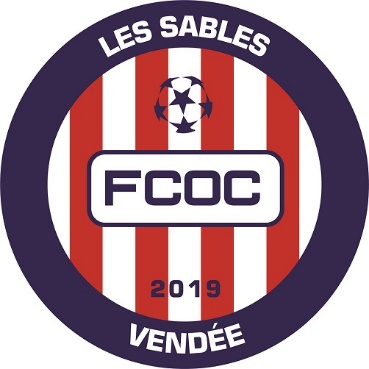 